Growing Character Together: Insights for Parents | BIG QUESTIONVIRTUEHISTORICAL BACKGROUNDScripture: Experience It.Internalize It.Activate It.Have you ever been in a situation where someone helped you to trust, seek and follow God courageously in a difficult situation? What was it like?Hint: Answers will vary. CHRIST CONNECTIONThe Old Testament provides many examples of people and circumstances that point to the Gospel and Jesus Christ. When God first brought the Israelites into the Promised Land, He ruled as their perfect king. The people, however, wanted a human king to rule them, and God gave them their request. For approximately 500 years, God’s people were ruled by both godly and evil kings, leading the hearts of the people either towards or away from God. One such godly king was David, a man after God’s own heart. God promised King David that one of his descendants would reign over God’s people forever; that promised descendant was Jesus. He was born and crucified as the King of the Jews but reigns forever as Lord of Lords and King of Kings. (Revelation 17:14) FAMILY MEMORY VERSE)PRAYERLord of all creation, thank You so much for the awesome story of Jehoshaphat and his example of faith-filled courage and the ways that he loved You. Please help me to trust, seek and follow You as Jehoshaphat did when I am afraid. In Your powerful name, Amen.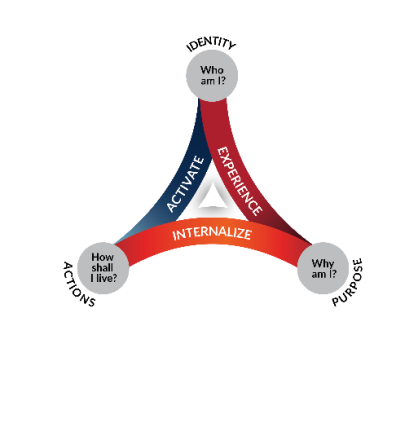 